О передаче муниципального   имущества в безвозмездное пользование На основании  ст. 215, 689 Гражданского кодекса Российской Федерации, Федерального закона от 6 октября 2003г. №131-ФЗ «Об общих принципах организации местного самоуправления в Российской Федерации», ст. 51, 52 Устава муниципального образования Курманаевский район Оренбургской области, Положения о порядке владения, пользования и распоряжения муниципальным имуществом МО Лабазинский сельсовет Курманаевского района Оренбургской области, утвержденного решением Совета депутатов муниципального образования Лабазинский сельсовет Курманаевского района Оренбургской области № 72 от 25.12.2007г., письма Муниципального автономного учреждения «Многофункциональный центр предоставления государственных и муниципальных услуг Курманаевского района» от 14.03.2014 года № 7:1. Передать в безвозмездное пользование Муниципальному автономному учреждению «Многофункциональный центр предоставления государственных и муниципальных услуг Курманаевского района»:  - помещение общей площадью 17 кв.м. (часть здания первого этажа, расположенного с правой стороны от центрального входа), расположенное в двухэтажном основном здании,  литер ББ1В по адресу: Оренбургская область, Курманаевский район, с. Лабазы, ул. Ленина, № 61 для размещения «Многофункционального центра предоставления государственных и муниципальных услуг Курманаевского района».2. Специалисту 1 категории по бухгалтерскому учету внести информацию в реестр муниципальной собственности.          3. Контроль за исполнением настоящего оставляю за собой.         4. Постановление вступает в силу со дня подписания.Глава муниципального образования                                              В.А. Гражданкин   Разослано: в дело, Правительству области, прокурору, отделу экономики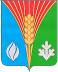 АдминистрацияМуниципального образованияЛабазинский сельсоветКурманаевского районаОренбургской областиПОСТАНОВЛЕНИЕ          17.09.2015 № 158-п